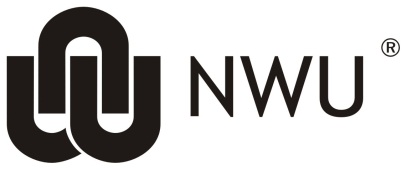 Prepayment Disbursement Voucher (PDV) processBusiness RulesPrepayment  Disbursement Voucher (PDV) RoutingHow to create a PDVDocument Overview and Payment InformationPayment reason codesHow to search for a VendorReturn ValueThe address and payment informationThe accounting linesThe accounting lines marked with VATNotes and attachmentsThe PDV General Ledger pending linesThe Route log for a PDVHow to disapprove a PDVShow the Route log for DisapprovalThe action list of the Initiator / Fiscal officerThe reason for disapprovalHow to cancel or recall a PDVHow to recall a PDVHow to make an inquiry on the PDVAction list with AR Invoice to Employee or VendorGeneration of Prepayment Invoice Print fileExample of prepayment invoiceReview General Ledger Pending Entries on Prepayment InvoiceHow to finalize prepayments using a Reimbursement Voucher (RV)4.1	How to search for an open Reimbursement Voucher (RV)4.2	Reimbursement Voucher available to finalize prepayments.4.3	Reimbursement Voucher Overview4.4	How to complete accounting lines on a Reimbursement Voucher4.5	Notes and attachments4.6	Routing log for a Reimbursement Voucher4.7	Credit memo generated for Prepayment Invoice4.8	General Ledger Pending EntriesFrequent asked questions related to different scenariosPrepayment Distribution Voucher (PDV) ProcessBusiness RulesDV Payee cannot be the same as the initiator.DV Payee must be active.Check amount cannot be negative.There must be at least one accounting line.Account lines total must not be negative.Total of accounting lines must match the Check Total field.If the invoice numbers already exist for the chosen Vendor, a warning message will be given with the option to go on capturing the duplicate invoice. Validation for duplicate invoice will be both done for Payment Requests and Disbursement Voucher.The Initiator and Payee cannot be the same, when you try to create a DV with the same Initiator and Payee you will receive an error message “Payee cannot be the same as the Initiator”.Prepayment Distribution Voucher (PDV) Process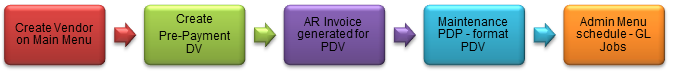 The DV document must route through a series of approvals before the disbursement is actually made based on the rules set up by the institution. Due to its unique nature, the DV document has some special routing issues which are explained below:The DV document first routes to the Fiscal Officer for each account in the Accounting Lines tab.After it has been approved by all required Fiscal Officers, the document routes, as specified by the institution’s rule, to the organization review routing level.After the document has been approved by all organizational approvers, the DV document goes through any special routing as required by business rules surrounding the attributes of the transaction and the payee. The document status becomes FINAL when the required approvals are obtained and the transaction is processed by the institution defined process, which might include the Pre-Disbursement Processor. How to create a PDVKFS navigation:  Main Menu > Transactions > Financial Processing > Prepayment Disbursement Voucher  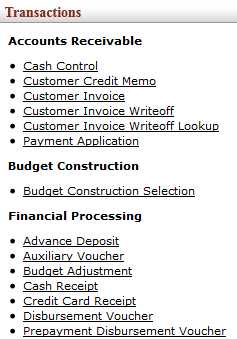 Figure 1Only users with the role as Prepayment Clerk can initiate a DV.3.1 Document Overview and Prepayment Information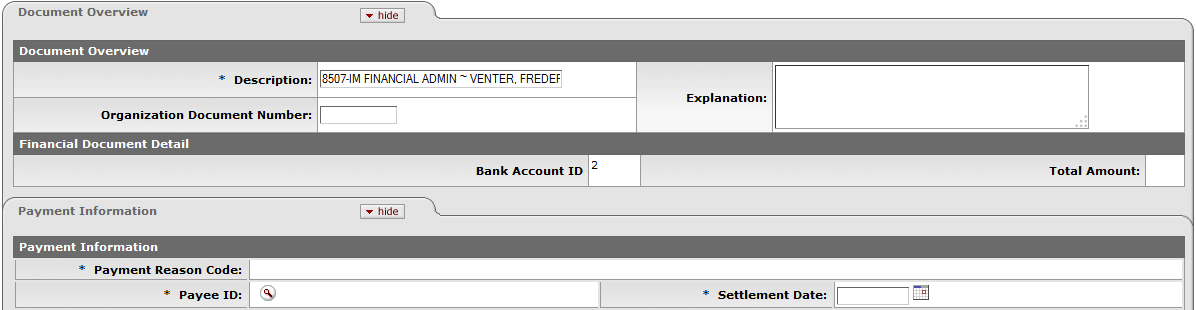 Figure 23.2 Payment Reason Codes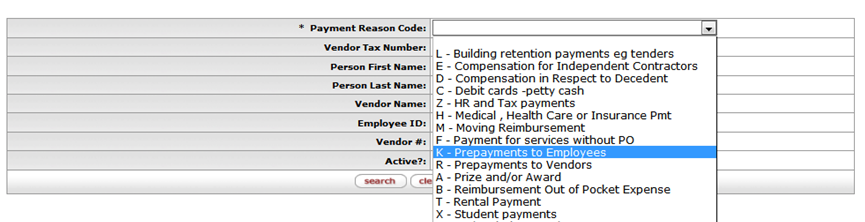 Figure 3 3.3 How to Search for a Vendor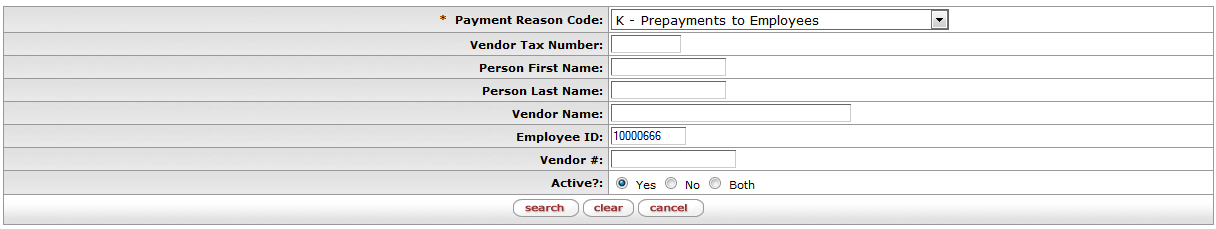 Figure 4The following fields and actions are required on the above screen:Person Last Name – if you want to pay an EmployeeVendor Name – if you want to pay a Vendor3.4 Screen on Return Value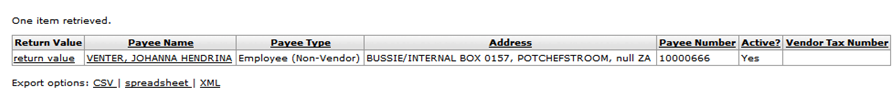 Figure 53.5 The Address and Payment Information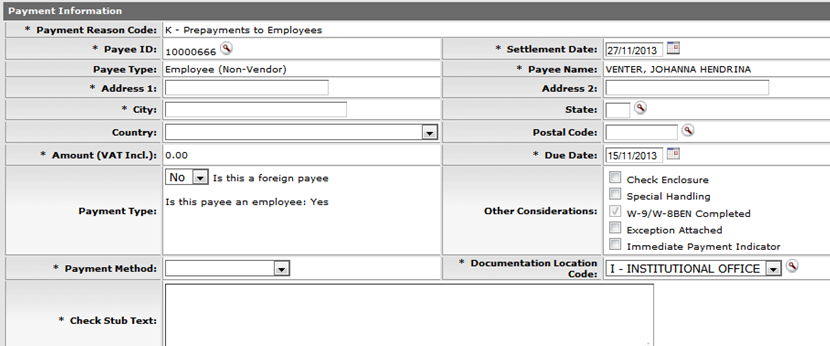 Figure 63.6 The Accounting Lines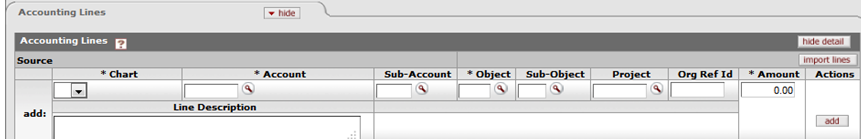 Figure 7Navigate to the Accounting Lines:3.7 Handling of VAT and Line Description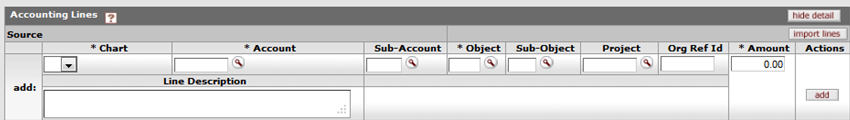 Figure 83.8 Notes and Attachments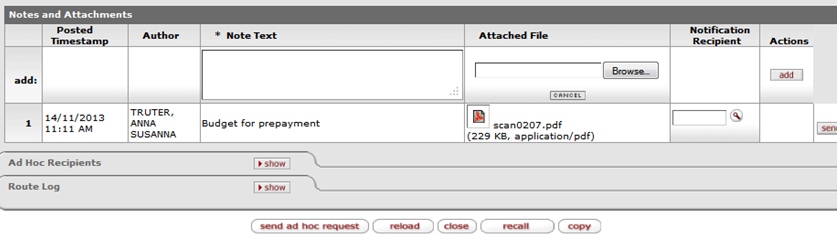 Figure 93.9 The PDV General Ledger Pending Entries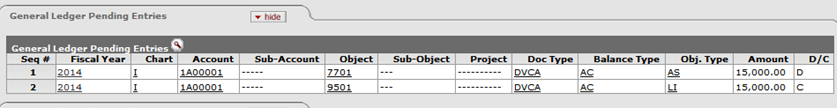 Figure 103.10 The Route Log for a PDV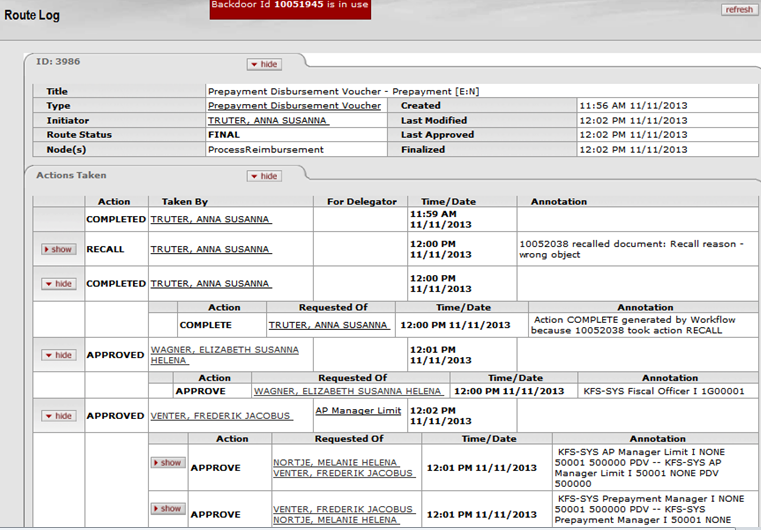 Figure 11Route Log:  The DV will route to the Fiscal Officer and then to the DV Manager according to Approval Levels.After approval by the DV Manager the status of the DV will change to FINAL and the DV is ready for extraction to Pre-Disbursement Processor where payment will take place. 3.11 How to disapprove the PDVThe Fiscal Officer or DV Manager will click on Action List.Click on the Doc nr of the DV to open and then click on the Disapprove button instead of the approve button, only if the DV status is not FINAL but “enroute”. 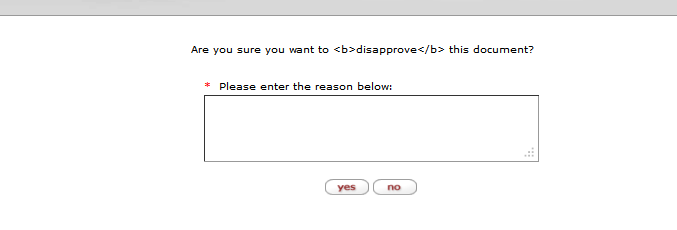 Figure 123.12 Show the Route Log for disapproval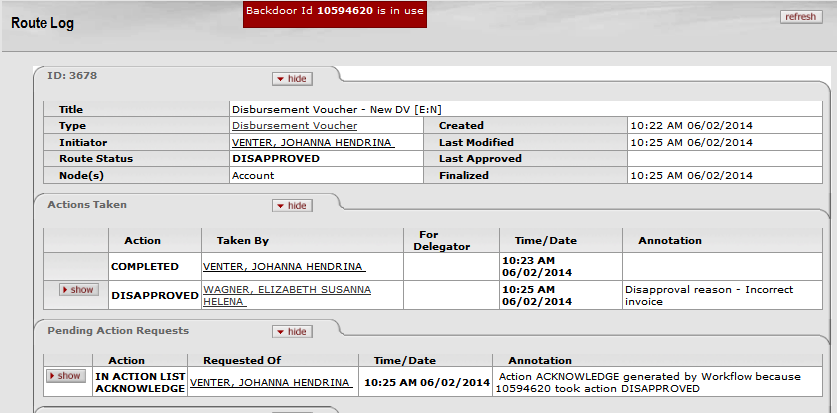 Figure 13Routing for disapproval:The Status of the PDV will change to Disapprove and acknowledgement will be sent to the action list of the Fiscal Officer as well as the Initiator, if the Manager disapproves and only to the initiator if the Fiscal Officer disapproves.In the notes and attachment tab they will see the reason for the disapproval.3.13 The Action List of the Initiator / Fiscal Officer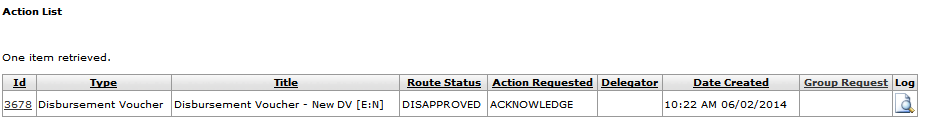 Figure 143.14 The reason for Disapproval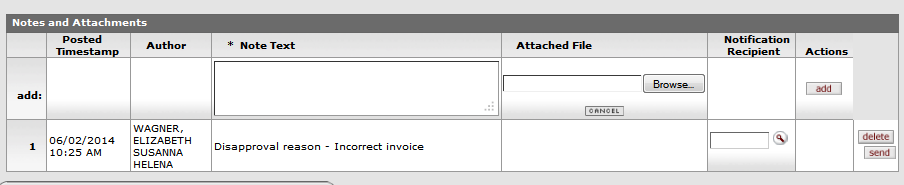 Figure 15The Initiator and Fiscal Officer can read the reason for disapproval in the Notes and Attachments Node.3.15 How to Cancel or Recall a PDV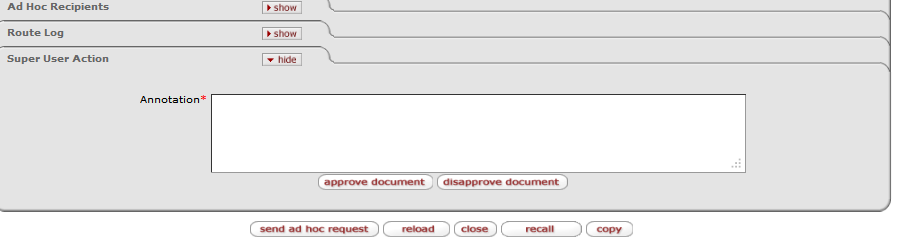 Figure 163.16 How to Recall a PDV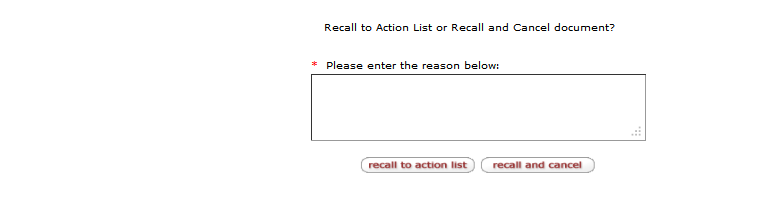 Figure 17Frequent asked questions related to different scenariosLesson SummaryLesson ObjectivesLesson ObjectivesOn completion of this lesson you should be able to:  Navigate to the Prepayment  Disbursement Voucher (PDV) in KFSKnow the process to create a new Prepayment  Disbursement VoucherKnow how to disapprove a Prepayment  Disbursement VoucherKnow how to cancel and recall a Prepayment Disbursement VoucherKnow how to create a Reimbursement Voucher to finalize prepaymentsLesson ScenarioLesson ScenarioAs an existing staff member you will be able to create a Prepayment Disbursement Voucher for payments to staff members and certain Vendors.You will also be able to attach relevant documentation and be able to submit the Prepayment Disbursement Voucher in order for it to route via approval levels to Financial Administration for payment.You will be able to create a Reimbursement Voucher.Lesson PrerequisitesLesson PrerequisitesYou need to be a NWU staff member that is registered on KFS as a user.Table of Contents1.No need to complete the Description field. 2.Click on Payee ID and Settlement Date and complete the fields.1.Click on Payment Reason Code and select the relevant Payment from the drop-down list. The reason code for Employees is K and for Vendors is R.  1.Click on Person Last Name and type the Employee Name in as follows: *Venter*  2.Click on Vendor Name and type the Vendor Name in as follows: *Blue tek*  3.Click on 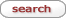 1.Names retrieved will appear on the screen, select the relevant name and click on Return Value.  1.Click on Address 1, City and Country fields and complete if necessary.2.Click on Payment Method and select P-Check/ACH from the  list.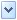 3.Click on Check Stub Text (will change to Banking Details) and fill in Vendor/Employee Bank Account nr1.Click on the  list for Chart, Account and Object codes and search for relevant account and objects.The Object code (7701) must be used for Prepayments to employees and Object code (7703) for Prepayments to Vendors.2.Click on the field for Amount and complete.1.VAT: No vat is applicable on prepayments. Complete the Line Description for GL Purpose just beneath the Accounting Lines.	2.Click on the  button.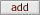 1.Click on Notes and Attachments complete the field then click on Browse to attach relevant documentation.2.Click on the  button to add the attachment.3.Click onand a message will appear in the top-left document was successfully submitted.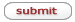 1.Click on the General Ledger Pending Entries to see the GL entries.2.Debit (D) the prepayment object (7701/7703) Credit (C) the Accounts Payable Liability.1.Click on Route Log to see the routing.1.Please enter the reason below:  Fill in the reason for disapprove of the DV.2.Click on the  or  button.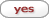 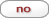 1.Click on Route Log to see the additional routings for acknowledgement 2.The Receivers must click on the e-doc in their action list and then on the acknowledge button for e-doc with status disapproved.1.The Fiscal Officer and Initiator must click on their Action List and then click on doc nr of the DV.1.The Initiator can first click on copy after taking note of the reason for  disapproval in order to create a new e-doc to rectify reason for disapproval2.Click on acknowledge to confirm acknowledgement1.If a DV is completed click on the Cancel button instead of Submit. The Initiator cannot cancel if the DV is submitted. In this case the DV e-doc will disappear from your records.2.When the Initiator has submitted the DV, the Initiator can recall or recall and cancel the DV by clicking on the recall or recall and cancel button, before it is approved by the Fiscal Officer. It will no longer be in the Action List of the Fiscal Officer.1.The initiator must Enter a reason and either recalls the DV to his/her action list or recall and cancel the DV.2.The status of the DV will change to 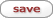 3.17 How to make an Inquiry on the PDV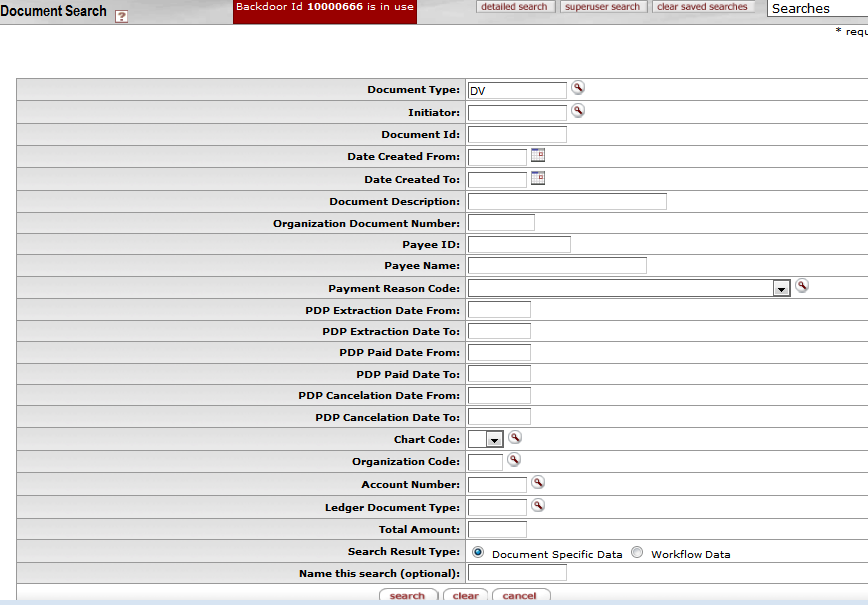 Figure 183.18 Action List with AR Invoice and Reimbursement Voucher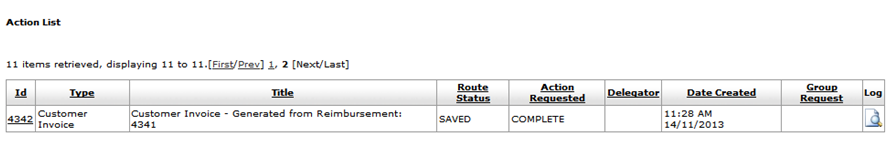 Figure 19When the prepayment disbursement voucher is finally approved a customer invoice will be created and will appear in the Prepayment Manager who did final approval’s action list.A Reimbursement Voucher will also be generated in action list of Initiator. Initiator must change description on RV to :  Employee name and Amount; JH VENTER R50 000 and then click on save button.3.19 Generation of Prepayment Invoice Print file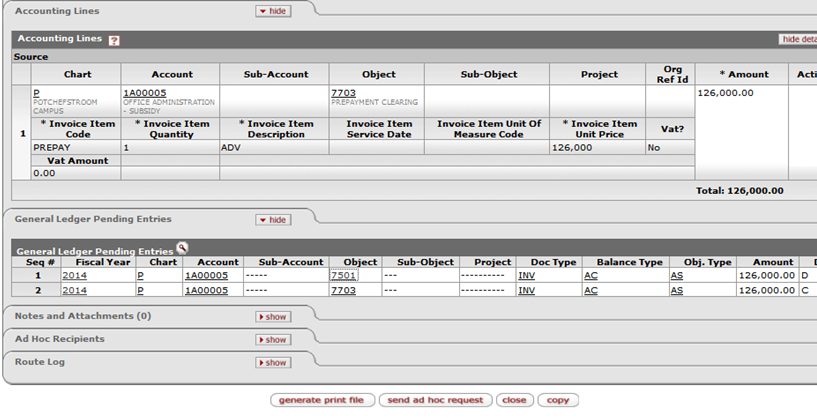 Figure 20When the customer invoice screen opens, the Prepayment Manager will be able to generate the print file for the Prepayment Invoice.3.20 Example of a Prepayment Invoice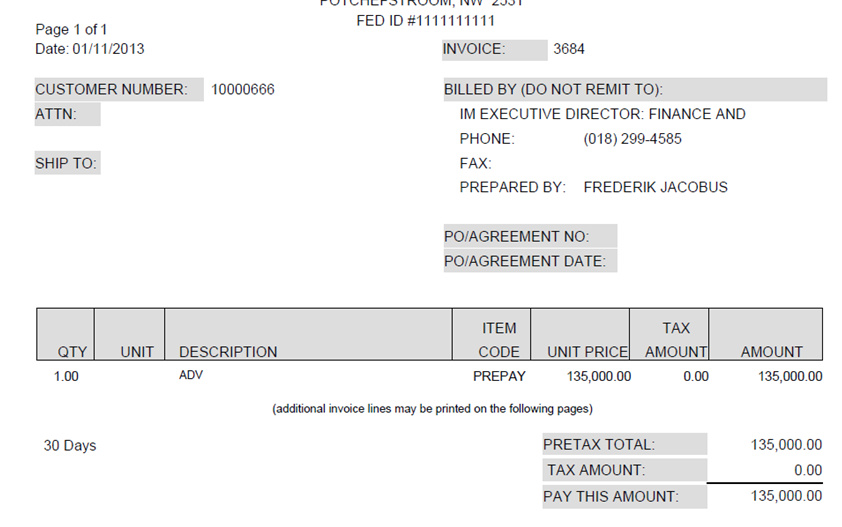 Figure 21The automatically generated Invoice will open as a PDF file.3.21 Review General Ledger Pending Entries on Prepayment Invoice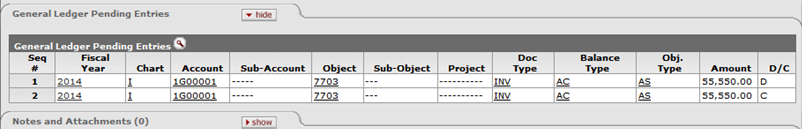 Figure 22Debit and credit accounting lines will be set up in KFS according to item codes in AR Module.4. How to finalize prepayments using a Reimbursement Voucher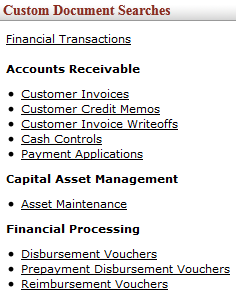 Figure 23Only users with role Prepayment Clerk can  create a  Reimbursement  Voucher 4.1 How to search for an Open Reimbursement Voucher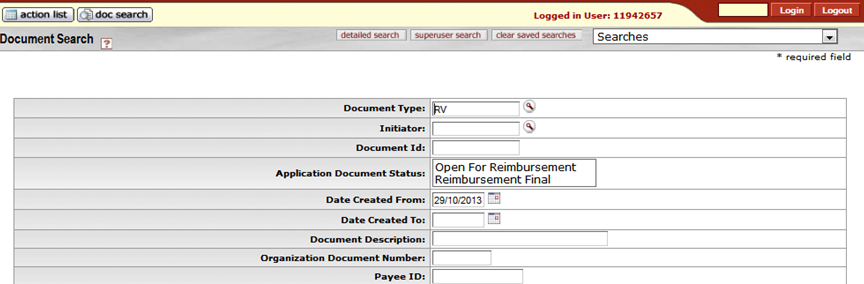 Figure 24Only users with role Prepayment Clerk can create a Reimbursement Voucher 4.2 Reimbursement Vouchers available to finalize prepayments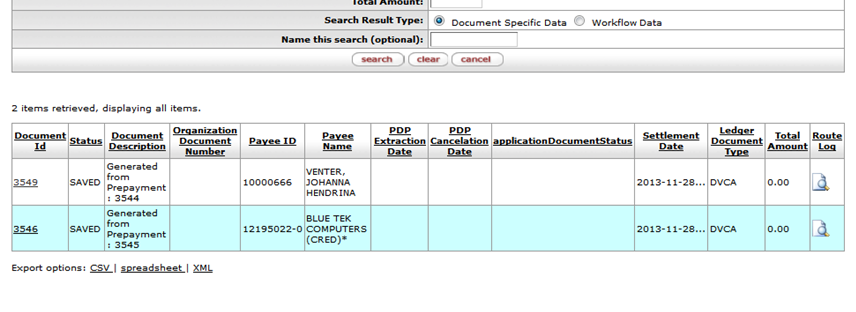 Figure 25All open reimbursement vouchers are retrieved.4.3 Reimbursement Voucher Overview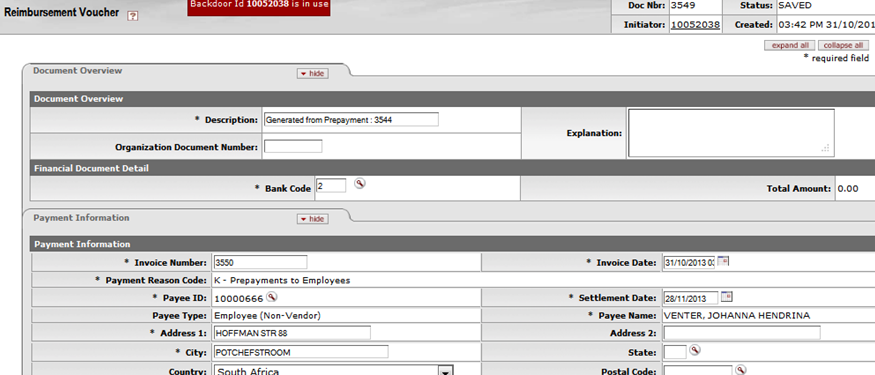 Figure 264.4 How to complete accounting lines on Reimbursement Voucher 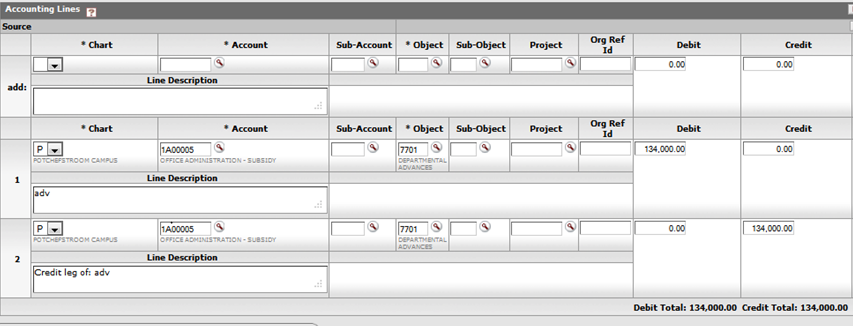 Figure 274.5 Notes and attachments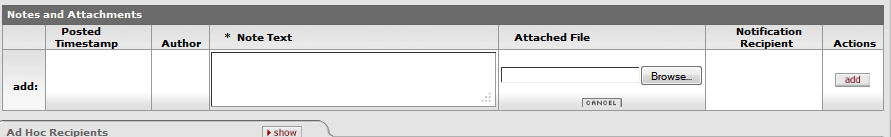 Figure 284.6   The Route Log for a Reimbursement VoucherFigure 29Routelog: The RV will route to the fiscal officer and then to the Prepayment  Manager according to Approval Levels for final approval 4.7 Credit Memo generated for Prepayment Invoice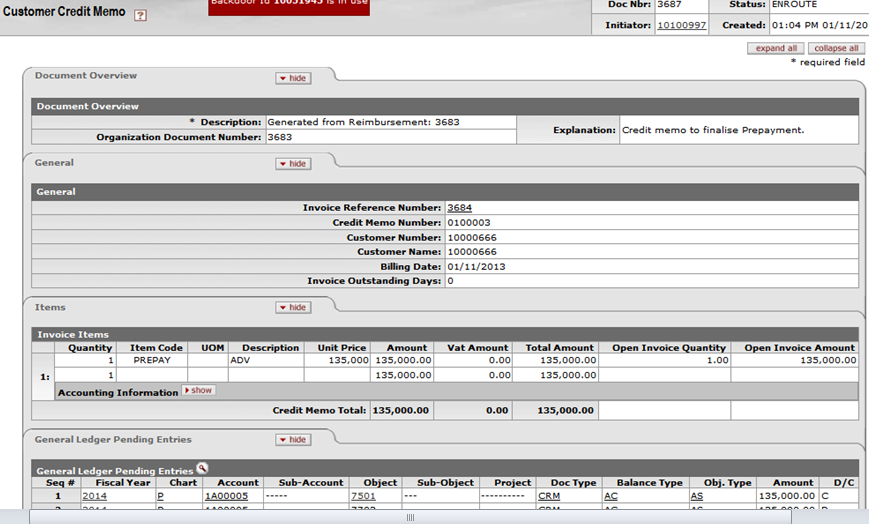 Figure 304.8 General Ledger Pending Entries on Reimbursement Voucher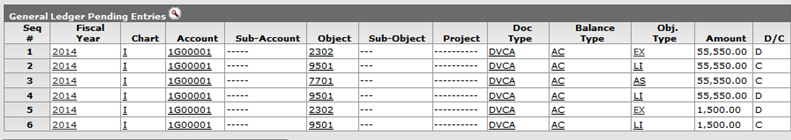 Figure 313.17 How to make an Inquiry on the PDVFigure 183.18 Action List with AR Invoice and Reimbursement VoucherFigure 19When the prepayment disbursement voucher is finally approved a customer invoice will be created and will appear in the Prepayment Manager who did final approval’s action list.A Reimbursement Voucher will also be generated in action list of Initiator. Initiator must change description on RV to :  Employee name and Amount; JH VENTER R50 000 and then click on save button.3.19 Generation of Prepayment Invoice Print fileFigure 20When the customer invoice screen opens, the Prepayment Manager will be able to generate the print file for the Prepayment Invoice.3.20 Example of a Prepayment InvoiceFigure 21The automatically generated Invoice will open as a PDF file.3.21 Review General Ledger Pending Entries on Prepayment InvoiceFigure 22Debit and credit accounting lines will be set up in KFS according to item codes in AR Module.4. How to finalize prepayments using a Reimbursement VoucherFigure 23Only users with role Prepayment Clerk can  create a  Reimbursement  Voucher 4.1 How to search for an Open Reimbursement VoucherFigure 24Only users with role Prepayment Clerk can create a Reimbursement Voucher 4.2 Reimbursement Vouchers available to finalize prepaymentsFigure 25All open reimbursement vouchers are retrieved.4.3 Reimbursement Voucher OverviewFigure 264.4 How to complete accounting lines on Reimbursement Voucher Figure 274.5 Notes and attachmentsFigure 284.6   The Route Log for a Reimbursement VoucherFigure 29Routelog: The RV will route to the fiscal officer and then to the Prepayment  Manager according to Approval Levels for final approval 4.7 Credit Memo generated for Prepayment InvoiceFigure 304.8 General Ledger Pending Entries on Reimbursement VoucherFigure 311.What happens if I try to create a DV in my own name?The Initiator and Payee cannot be the same, when you try to create a DV with the same Initiator and Payee you will receive an error message “Payee cannot be the same as the Initiator”.2.What happens if I try to make a payment against an inactive Vendor?When you select the Vendor you will get the message “The specified Payee ID is inactive”. You will also not find the Vendor on the active list but only on the inactive list if you search for it.3.What happens if I try to make a payment against a Income object?I will get a message “Restricted Level Code” because I am not allowed to create a DV payment against an Income object.Having completed this lesson you should be able to:Navigate to the Prepayment  Disbursement Voucher (PDV) in KFSKnow the process to create a new Prepayment  Disbursement VoucherKnow how to disapprove a Prepayment  Disbursement VoucherKnow how to cancel and recall a Prepayment Disbursement VoucherKnow how to create a Reimbursement Voucher to finalize prepayments